Year 3 Homework 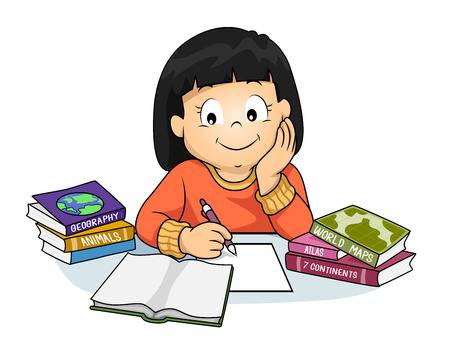 Good luck with your homework year 3, remember to just try your best and remember to press ‘turn in’ once you have finished your work :) If you are having trouble with Google classroom please send an email to the school office to let me know and I will do my best to help. Children have their logins on the front page of their homework book and I have made sure that all children can log in by themselves. If children cannot complete HW online please let them do it in their homework book and take a photo of it, then you can upload it onto Google classroom for me to look at or email the photo to the school office as unfortunately I cannot collect in and mark HW books. TIA  Spellings This week we are looking at the suffix ‘ful’. Practice writing your spellings out and use ‘look, cover, write, check’ to see if you are spelling them correctly! CarefulHelpfulUsefulPainfulPlayfulFearfulWishful Times TablesThis week we are practicing our 4 x tables. You can have some fun practicing using the hit the button game following this link https://www.topmarks.co.uk/maths-games/hit-the-button(click on times tables and then choose the 4 x tables)Write out your 4 x tables in your books and practice with someone over the weekend. LiteracyPut your spelling words into interesting sentence BUT make sure you include conjunctions (remember fanboys!!). Please make sure you use full stops and capital letters correctly. 
Maths Complete the task on mymaths for this week, you are looking at HTO and place value. TopicUp until half term you have a fun project to work on! Your task is to create a booklet all about the Romans, we are going to be learning a lot over the next few weeks about the Romans but at home you will be doing your own research about the Romans and creating an information booklet all about them. You can use books or the internet to help you research. You may want to focus your research on a particular area e:g Roman Gods, Roman foods, Roman soldiers etc… Have fun with your research and make your booklets beautiful and with lots of facts for me to read! Please remember you have up until half term to work on this task (Due Date will be Wednesday 21st October). 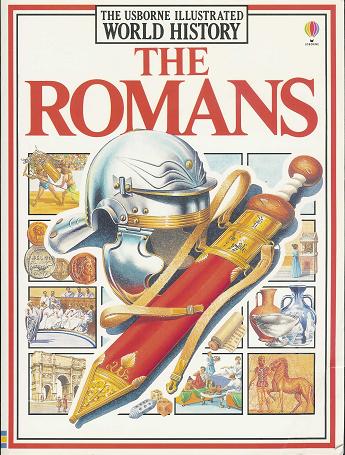 